Кроссворд по дисциплине «Обществознание»По горизонтали:1. Форма общественного сознания и мировоззрение, основанное на вере в существование сверхъестественного начала. 3. Термин, используемый для обозначения религиозной группы, общины или другой подгруппы, отколовшейся от господствующего религиозного направления. 4. Результат усвоения систематизированных знаний, умений и навыков, условие подготовки человека к жизни (семья, школа СМИ); целью образования является приобщение индивида к достижениям человеческой цивилизации, ретрансляция и сохранение ее культурного достояния. 6. Творческая деятельность человека, направленная на преобразование действительности; процесс активной творческой деятельности, в ходе которой создаются и распределяются духовные ценности. 7. Столкновение противоположно направленных целей, интересов, позиций, мнений и взглядов оппонентов или субъектов взаимодействия. 9. Преднамеренное и систематическое уничтожение отдельных групп населения по расовым, национальным или религиозным признакам, а также умышленное создание жизненных условий, рассчитанных на полное или частичное физическое уничтожение этих групп (Холокост). 10. Высший уровень отражения действительности, проявляющийся способностью личности отдавать себе ясный отчёт об окружающем, о настоящем и прошлом времени, принимать решения и в соответствии с ситуацией управлять своим поведением. 16. Отдельно взятый представитель человеческого рода, один из людей (типичные свойства данного человека, его схожесть с другими людьми от рождения).По вертикали2. Социальная сущность человека. 5. Это коренное, качественное изменение всех или большинства сторон общественной жизни, затрагивающее основы существующего строя. 8. Это форма чувственного познания, процесс формирования целостного образа, отражающего предмет, явление и их свойства. 11. Это совокупность людей, объединенных для общения, удовлетворения общих интересов, совместного выполнения какой-либо деятельности. 12. Форма общественного сознания, в которой находят отражение представления о добре и зле, справедливости и несправедливости; система ценностей и требований, регулирующих поведение человека; его отношение к другим людям, самому себе и к окружающей среде. 13. Продолжающийся всю жизнь процесс усвоения культурных норм и освоения социальных ролей. 14. Исторически сложившаяся на определенной территории устойчивая совокупность людей, обладающих общими чертами особенностями культуры, языка, историческим самосознанием. 15. Это философская наука, предметом изучения которой является мораль, нравственность.Ответы на кроссворд: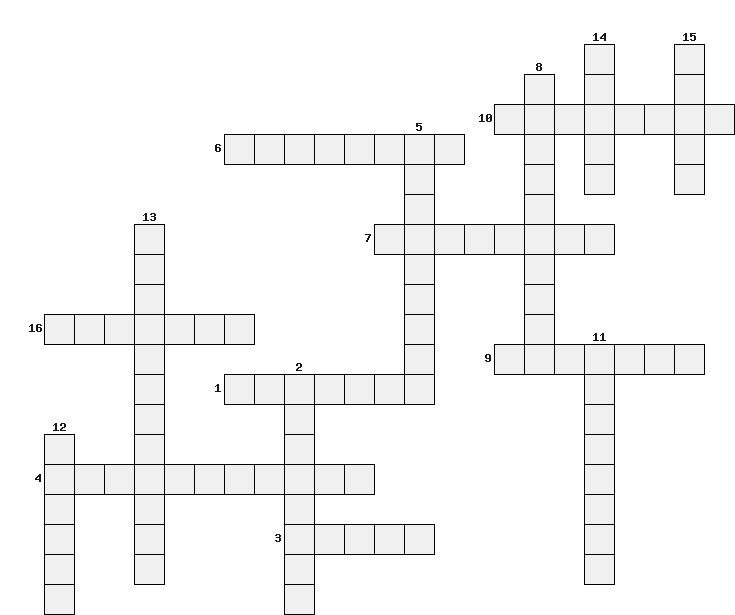 1415851061371611291124314158ээвтт510сознание6культурасокепса13врс7конфликтоляцют16индивидци11а2и9геноцидл1религияб12иищмзче4образованиесрцотаи3сектавлятоьь